KÉRELEMa 41/2017. (XII.29.) BM rendelet 2. számú melléklete szerint a helyi vízgazdálkodási hatósági jogkörbe tartozó kutak vízjogiLÉTESÍTÉSI  engedélyezési eljáráshoza Böhönyei Közös Önkormányzati Hivatal Jegyzője, mint a vízgazdálkodási jogkör gyakorlója a 72/1996. (V.22.) Korm. rendelet 24. §-a alapjánKérelmező:Kérelmező neve: ………………………………………………………………………Állandó lakhelye: ………………………………………………………………………Anyja neve: ……………………………………………………………………………Születési hely, idő: …………………………………………………………………….Elérhetősége (telefonszámszám, E-mail): ……………………………….....................A tervezett kút adatai:A vízhasználat célja*: háztartási vízigény (pl. öntözés),  házi ivóvízigényIvóvízcélú felhasználás esetén a vizek hasznosítását, védelmét és kártételeinek elhárítását szolgáló tevékenységekre és létesítményekre vonatkozó általános szabályokról szóló 147/2010. (IV.29.) Korm. rendelet szerinti vízminőség-vizsgálat eredménye:……………………………………………………………………………………………………………………………………………………………………………………………………………………………………………………………………………………………………....A tervezett kút helye:……….irányítószám ………………………………..település ………………………………utca ……………házszám helyrajzi száma: ……………….koordináták (EOV) X=……………………Y=……………………Z=…………………….. fúrt kút esetén terepszint (mBf) : ………………………A tervezett kút műszaki adatai:talpmélység (terepszint alatt, méterben): ………..m, nyugalmi vízszint (terepszint alatt, méterben):………..mtávolsága:utcafronttól:…………………..m, lakóépülettől:…………………...m, szikkasztótól:………………………m, szomszédos telektől: ……………………………………………………………………..m,Fúrt kút esetében:a kút-felsőrész kialakítása (aláhúzással jelölni):          kútakna		kútház		kútszekrény		kútsapkairánycső anyaga………………………… átmérője: …………………………. rakathossz:………………………..csövezet anyaga: ………………átmérője:……….rakathossz:………..szűrőzött szakasz mélységköze: …………………..átmérője: ……………………..kialakítása:…………………. típusa: ……………………..A vízkitermelés módja*: kézi vagy gépiA használat során keletkező szennyvíz:mennyisége:…………………………m3, elhelyezése…………………………………………………………………………Fényképfelvétel a kútról és környezetéről (aláhúzással jelölni):		igen			nemFúrt kút esetében a felszín alatti vízkészletekbe történő beavatkozás és vízkútfúrás szakmai követelményeiről szóló 101/2007. (XII.13.) KvVM rendelet 13. § (2) bekezdésének való megfelelés igazolása:Alulírott ..…………………………………(név)…………… (személyi igazolvány szám) a ……………………………………. nyilvántartási számú vízkútfúró végzettséggel rendelkezem.Érvényessége: ……………….. (év) ………………………. (hónap)Nyilatkozat:  A kérelemben foglalt adatok a valóságnak megfelelnek, a kút úgy került kialakításra, hogy abba a  felszínről szennyeződés vagy csapadékvíz nem kerülhet.………………….(település), ……………… (év) ……………… (hónap) …………(nap)……………………..…………			……….…………………… 		Kérelmező aláírása	Fúrt kút esetében a 101/2007. (XII.23.) KvV. rendelet 13. §. alapján megjelölt szakember aláírásaMellékletként csatolandó dokumentumok:Ivóvízigény esetén a vizek hasznosítását, védelmét és kártételeinek elhárítását szolgáló tevékenységekre és létesítményekre vonatkozó általános szabályokról szóló 147/2010. (IV.29.) Korm. rendelet szerinti vízminőség vizsgálat eredménye.Fényképfelvétel a kútról és környezetéről a 41/2017. (XII.29.) BM rendelet vonatkozó 2. mellékletének II. bekezdés 6.7. pontjaiban foglaltaknak megfelelően.Fúrt kút esetében a felszín alatti vízkészletekbe történő beavatkozás és a vízkútfúrás szakmai követelményeiről szóló 101/2007. (XII.23.) KvVM rendelet 13. § szerint képesítést igazoló okiratok másolata.Fúrt kút esetében vízgazdálkodási jogkör gyakorlásáról szóló 72/1996. (V.22.) Kormányrendelet 15. §. (3) bekezdése alapján szükséges dokumentáció csatolása a vízjogi engedélyezési eljáráshoz szükséges dokumentáció tartalmáról szóló 41/2017. 8XII.29.) BM rendelet 2. melléklet II. pontjában foglaltaknak megfelelően.Adatkezelési tájékoztatóTájékoztatjuk, hogy a nyomtatványon megadott személyes adatokat a hatályos jogi szabályozás a vízgazdálkodásról szóló 1995. évi LVII. törvény, valamint a vízgazdálkodási hatósági jogkör gyakorlásáról szóló 72/1996. (V.22.) Korm. rendeletben és a vonatkozó jogszabályokban meghatározott jogalappal, célból, körben, határidőig és módon kezeljük. Tájékoztatjuk, hogy a kérelem kitöltésével Ön hozzájárulását adja az információs önrendelkezési jogról és az információszabadságról szóló 2011. évi CXII. törvény 5. §-ban foglaltak alapján a kérelemben foglalt személyes adatok kezeléséhez. Egyidejűleg nyilatkozik, hogy amennyiben harmadik fél adatait is megadja, úgy a megadott személyes adatok előttünk történő feltárására az érintett féltől megfelelő felhatalmazással rendelkezik.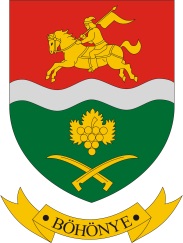 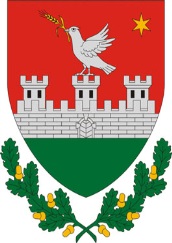 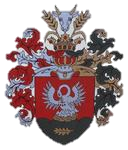 Böhönye, Szenyér, Nemeskisfalud Községek JegyzőjeBöhönyei Közös Önkormányzati Hivatal8719 Böhönye, Fő utca 26.Telefon: 85-522-004   Telefax: 85-522-005e-mail: bohonye@somogy.hu